VSTUPNÍ ČÁSTNázev moduluMedové těstoKód modulu29-m-2/AL39Typ vzděláváníOdborné vzděláváníTyp moduluodborný teoretickýVyužitelnost vzdělávacího moduluKategorie dosaženého vzděláníE (dvouleté, EQF úroveň 2)Skupiny oborů29 - Potravinářství a potravinářská chemieKomplexní úlohaObory vzdělání - poznámky29-51-E/01 Potravinářská výroba29-51-E/02 Potravinářské práce29-53-H/01 Pekař29-54-H/01 CukrářDélka modulu (počet hodin)8Poznámka k délce moduluPlatnost modulu od30. 04. 2020Platnost modulu doVstupní předpokladyZákladní znalosti surovinJÁDRO MODULUCharakteristika moduluŽáci poznají přípravu perníkového těsta, které je považováno za nejstarší druh sladkého trvanlivého pečiva s osobitou přísadou koření. Seznámí se s udržováním tradice výroby perníkového těsta medového a výrobků z něj.Žáci získají poznatky k problematice přípravy těst pro výrobky s prodlouženou trvanlivostí.Očekávané výsledky učeníV RVP pro obory vzdělání 29-51-E/01 Potravinářská výroba a 29-51-E/01 Potravinářské práce jsou uvedeny výsledky vztahující se k modulu:pomáhá při výrobě nebo vyrábí a zpracovává základní druhy těst a hmot podle receptury a technologického postupu;popíše vlastnosti, způsoby skladování, význam a využití surovin používaných při přípravě těsta;vysvětlí způsoby přípravy surovin pro technologické zpracování;provádí senzorické hodnocení surovin a vyjmenuje faktory ovlivňující jejich jakost;vyjmenuje zásady skladování různých druhů potravinářských surovin.Žák:Popíše charakteristiku perníkového těsta medového a uvede tradici jeho přípravyVysvětlí výběr a úpravu základních surovin potřebných k přípravě perníkového těsta medovéhoPopíše základní technologické kroky práce s medovým těstem: přípravu, odležení, tvarování, pečení a zdobení Vyjmenuje příklady výrobků z perníkového těsta medovéhoUvede možné vady výrobkůObsah vzdělávání (rozpis učiva)Historie přípravy medového těstaformovaný staročeský perníkvypichovaný perníkzdobený perníkřezaný a strojově tvarovaný perníkVýběr a úprava surovinmouka, cukr, včelí med, vejce, meruňkový džemkyselina citronová nebo solná, kypřidla, neutralizační činidla, koření, vodaořechy, mandle, proslazené ovoce, pomerančová kůraPříprava perníkového těstapříprava a zadělání těstaodležení základního těstaúprava těsta k pečenítvarování a pečení těstakonečná úprava pečených výrobkůVady výrobkůVýrobky z perníkového těsta medovéhoUčební činnosti žáků a strategie výukyMetody slovní:Monologické metody – popis, vysvětlování, výkladDialogické metody – rozhovor, diskuseMetody práce s učebnicí, s odbornou, s internetemMetody názorně-demonstrační:Smyslové rozlišování druhů kořeníSledování odborných videíPowerPointová prezentaceUčební činnosti žákůSeznamují se s historií výroby perníkového těsta medového, způsoby výroby perníků a druhy výrobkůPopisují výběr a úpravu používaných základních surovin k přípravě těstaUčí se přípravu jednotlivých surovin před zpracováním do těstaRozlišují základních pět fází přípravy perníkového těstaSeznamují se s procesem odležení těsta, úpravou těsta k pečení a způsoby tvarování těstaUrčují parametry pečení jednotlivých výrobků – čas, teplotaSeznamují se s průběhem pečeníPoznávají základní vady výrobkůZařazení do učebního plánu, ročníkDoporučuje se modul zařadit do výuky 2. ročníku.VÝSTUPNÍ ČÁSTZpůsob ověřování dosažených výsledkůPísemné ověřování znalostí – testem, písemnou prací, kvízemÚstní ověření znalostíSamostatná práce žáků: referát, seminární práce, projekt – náročnost přizpůsobit potřebám žákůHodnoceno je využívání odborné terminologie, odborná správnost odpovědí a schopnost aplikace poznatků.Kritéria hodnoceníCharakterizovat perníkové těsto medovéUvést historii výroby perníků z medového těstaVyjmenovat příklady výrobků z perníkového těsta medovéhoPopsat výběr základních surovin k přípravě těstaVysvětlit úpravu surovin ke zhotovení těstaUvést způsoby formování perníkůPopsat jednotlivé fáze přípravy perníkového těsta medového: přípravu, odležení, tvarování, pečení a zdobeníUvést výhody a nevýhody odležení těstaPopsat úpravu těsta k pečeníPopsat průběh pečeníUvést zásady pečení jednotlivých druhů výrobkůCharakterizovat způsoby konečné úpravy pečených výrobků Uvést druhy vad výrobkůPro zvládnutí učiva je třeba alespoň 50 % správných odpovědí.U žáků se speciálními vzdělávacími potřebami vycházet z Doporučení Pedagogicko-psychologické poradny nebo Speciálně pedagogického centra.Doporučená literaturaJiří Altera, Libuše Alterová – TECHNOLOGIE POTRAVINÁŘMarie Šebelová – POTRAVINY A VÝŽIVAHana Semrádová, Věra Měsíčková – TECHNOLOGIE CUKRÁŘSKÉ PRÁCEPoznámkyObsahové upřesněníOV RVP - Odborné vzdělávání ve vztahu k RVPMateriál vznikl v rámci projektu Modernizace odborného vzdělávání (MOV), který byl spolufinancován z Evropských strukturálních a investičních fondů a jehož realizaci zajišťoval Národní pedagogický institut České republiky. Autorem materiálu a všech jeho částí, není-li uvedeno jinak, je Eva Štrosnerová. Creative Commons CC BY SA 4.0 – Uveďte původ – Zachovejte licenci 4.0 Mezinárodní.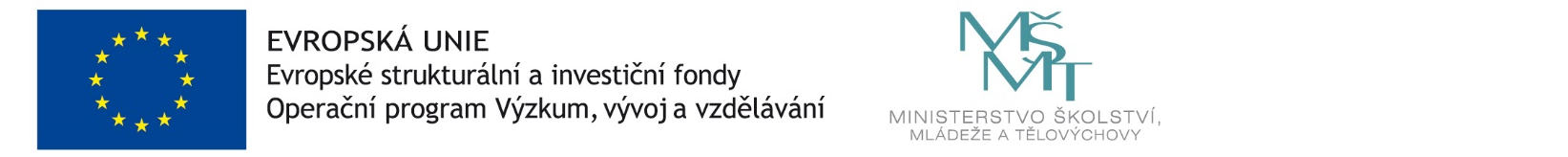 